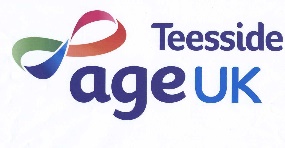 Age UK Teesside – Job DescriptionJob Title:		Health & Well-Being Outreach Worker (Stockton-on Tees)                                 Fixed Term till end of March 2019 with possible extension                                 £9.13 per hour (19.5 hours per week –Tues/Wed/Thurs)Reporting to:	Health & Wellbeing Team Leader Specific Responsibilities and Duties:To visit clients in their homes and to complete a health & well-being assessment of their physical and mental needs. To complete a Warwick-Edinburgh Well-Being assessment, identifying clients’ interests and assisting them to access activities in the community relevant to their interests. To introduce volunteer befrienders to clients and to support them in their relationship development. To support volunteer befrienders in assisting clients with similar interests to establish small neighbourhood groups amongst themselves.To assist in identifying activities for clients and establishing regular groups in community venues and supporting with the service delivery.Specific Responsibilities/DutiesTo visit clients in their own homes being accompanied by a fellow worker or volunteer.To complete the health & well-being questionnaire and Warwick – Edinburgh questionnaire with clients and to input this information onto Charitylog.To complete initial screening with clients and to then refer them to their GP or relevant healthcare professionals for further support as appropriate.To monitor the progress of clients’ throughout their journey with the service including a final assessment at the end of the programme.To be a key contact person for health colleagues to engage with and refer clients to, set up initial appointments, identify realistic goals and develop actions plans to ensure agreed health outcomes are achieved.To find ways of enabling clients to overcome the barriers preventing them from making healthy lifestyle changes.To assist clients at the end of their programme to engage with other services offered by the organization, or by partner agencies, and to keep abreast of their progress within these other groups.To keep Charitylog contact records up to date and to complete any monitoring as and when required.To assist in the delivery of health & well-being activities in the community throughout the Borough of Stockton.To report any safeguarding concerns regarding clients in line with Age UK Teesside’s Safeguarding Policy.OtherTo attend and participate in internal/external meetings, as appropriate.Under the Health & Safety Act at Work Act 1974 and associated guidance, it is the duty of all staff while at work to take adequate care for the health and safety of themselves and of other persons who may be affected by their acts or omissions.To develop a personal knowledge base on Age UK Teesside to underpin effective working.All staff are required to work within Age UK Teesside’s policies, ensuring these are carried out in relation to the job e.g. confidentiality, quality.To ensure that the organisation’sequal opportunities and diversity policies are followed through in all aspects of work.The post may involve occasional evening and weekend work for which time in lieu can be claimed.The above list is not an exhaustive list of duties and you will be expected to undertake any other reasonable duties that may be required.Personal SpecificationTo apply for this post please download application form from www.ageukteesside.org.uk or email anne.sykes@ageukteesside.org.ukClosing date for applications is Monday 1st October 2018 at 4 pm. Interviews will take place week commencing 8th October 2018.PERSON SPECIFICATIONJob title:  Health & Well-Being Outreach WorkerPERSON SPECIFICATIONJob title:  Health & Well-Being Outreach WorkerPERSON SPECIFICATIONJob title:  Health & Well-Being Outreach WorkerCriteria:- E= Essential   D = Desirable E or DExperienceExperience of providing one to one, face to face support & understanding the needs of older peopleExperience of working with other health professionals and developing effective networks NVQ 2 in Health & Social CareExperience of effective and accurate administration, including activities record keeping, reporting, and interviewing clientsExperience of delivering activities in a community based settingExperience of working with volunteers to deliver projects to set outcomesEEDEDESkillsExcellent organisation and communication skills.Good personable manner and an ability to engage with people of differing backgroundsAbility to liaise with carers, families and agencies linked with older people using the service.Current Safeguarding skills/training (Training will be provided)Ability to assist older people with activities of daily livingEEEEECompetenciesPassion and commitment to improving the quality of life for people in later life To be able to create a positive, meaningful active dayReliability and ability to fulfil contracted hoursSelf-motivated and able to use own initiativeEEEEOther RequirementsFull clean driving licence and access to your own vehicleGood knowledge of the Stockton area Good understanding of the problems facing the over 65’s in Stockton on TeesCommitment to equal opportunitiesAn understanding and appreciation of health and safety regulationsEDDEE